 SKLANJATVE   Imena sklonov. Dopolni.Sklanjaj samostalnike: hči, breskev.  Primer.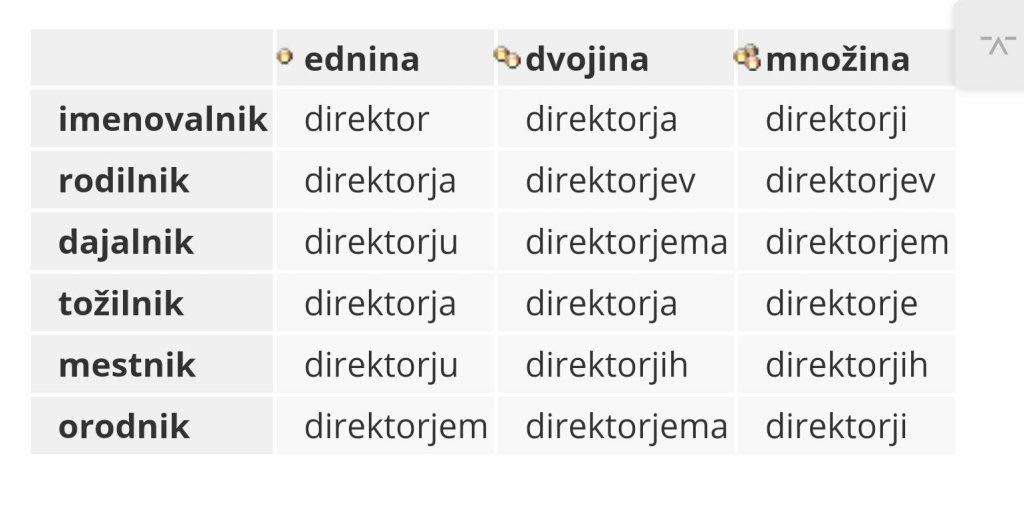 V povedih poišči samostalnike, jih vpiši v tabelo, pripiši vprašalnico in določi sklon.Sinička je majhna kot vrabček, ogrinja jo rumenkasto in zelenkasto perje kot plašček iz svile, okoli vratu in po prsih je temna, kakor da si je zavezala temno rutico. Nekoč, ko sem se naveličal tople peči, sem pokleknil na klop in se skozi okno zagledal v sneg. Skozi odprtino je bila z vetrom priletela sinička in vsa premrla obtičala v toplem zavetju mojega doma.sinička (angl. bluebird tit)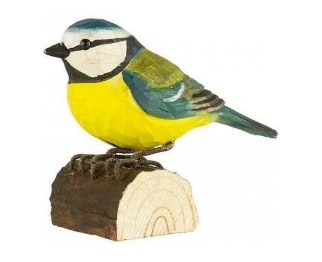  Dopolni manjkajoče črke.  a)Knjig ___  je zanimiva.                                    (Kdo ali kaj?)Knjig ___ ne najdem v knjižnici.                    (Koga ali česa?)Knjig ___ je nekdo iztrgal zadnjo stran.       (Komu ali čemu?)                          Knjig ___  sem posodil Barbari.                     (Koga ali kaj?)Na knjig ___ ležijo zvezki in peresnica.        (Na kom ali na čem?)S knjig ___ v rokah sem odšel v knjižnico.   (S kom ali s čim?) b) Dopolni manjkajoče črke. Zapiši sklon in vprašalnico. Maks je prišel v šolo ves razburjen in slabe volje.Vprašalnica: Kdo ali kaj?         Sklon: imenovalnikMaks __  ni bilo ves teden v šoli in pozabil je copate.Vprašalnica:  __________________       Sklon: _________________     Maks __ je copate posodil sošolec Tadej.Vprašalnica:  __________________       Sklon: _________________Maks __ so videli teči po cesti, kjer je skoraj spregledal rdečo luč na semaforju.Vprašalnica:  __________________       Sklon: __________________Pri Maks __ doma imajo copat polno omaro, a tokrat jih ni našel.Vprašalnica:  __________________       Sklon: __________________Mama je z  Maks ___ odšla v šolo, da razloži učiteljem, zakaj fanta ni bilo v šolo.Vprašalnica:  __________________       Sklon: __________________Angl. declensionIme sklonaVprašalnicaŽenski samostalnikMoški samostalnikSrednji samostalniksklonKdo ali kaj?mamačasopisdrevosklonsklondajalniksklonsklonPri kom ali pri čem?sklonorodnikAngl. Take nouns declension: daughter, peachImenovanikhčibreskevRodilnikDajalnikTožilnikMestnikOrodnikAngl. example (director)Angl. find the nouns in the sentences, write them in the table columns, write down the questionnaire and determine the declension.Angl. The little bird tit is small like a sparrow, surrounded by yellowish and greenish feathers like a silk coat, around her neck and across her chest she is dark, as if she had bound a dark scarf. Once, when I got tired of the hot stove, I knelt on the bench and stared out into the snow through the window. A bluebird tit came through the open window with the wind and stuck in the warm shelter in my home.SamostalnikVprašalnicaIme sklonaAngl. complete the missing letters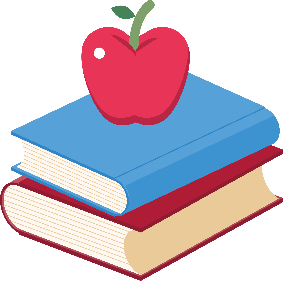 KnjigaAngl. complete the missing letters. Write declension  and questionnaire.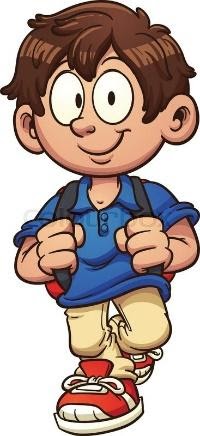 Maks